Dear College CommunityThank you everyone for your support as we prioritise the health, safety, and wellbeing of our students at this time to ensure the continuity of learning.What does this mean for students?Friday 13 August to Thursday 19 August inclusive will be pupil-free. Students should not attend school during the pupil-free period; however, they will need to continue their learning via Google Classrooms.Teachers will be transitioning to online teaching to support academic and wellbeing needs. Teachers will provide students with the work to complete during the snap lockdown. 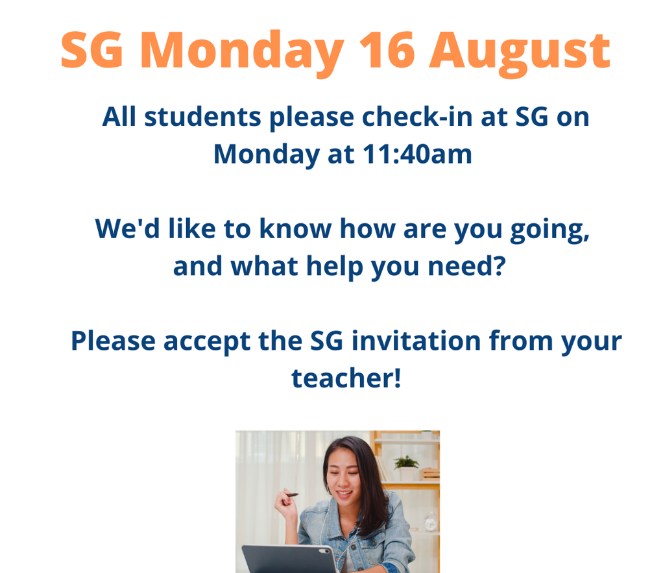 Check- in Student Group (SG) teachers will be doing a check in with your child on Monday 16 August at 11:40am. Students join the meeting via their SG Classroom page.  Below is the post we have put on Google Classroom pages and on our social media for students.Learning and AssessmentStudents should be using Google Classrooms effectively to ensure continuity of learning.Students can continue with course work and assignments.Assessment due for submission between now and next Thursday 19 August next week will be expected by Friday 20 August.In class assessments such as in class exams, in class essays and tasks are suspended and students will be notified about new assessment arrangements in the coming week.Communication for learning is via Google Classroom.If students have concerns about content relating to individual classes, please contact the teacher via their Google classroom or email. IT Support – Student survey It is very important when students are not able to come to school that they can access learning resources and support online. The College wants to ensure every student can participate in the learning programs posted online. Please complete the survey ‘Student Capacity to Learn Online’ by clicking on this link; https://forms.gle/mZ1rXVaczVRZEx8L9 .Student ServicesDuring lockdown our Student Services team are contactable and able to support students’ academic and well-being needs. This may include referral advice, academic advice, access to internet, subject changes, university/CIT/work pathways advice and mental health support. Executive Teachers 		Graeme Budd and Gary RolfeYear 11 Coordinators 		Lane Moore and Ross McDonald                                                                            and 12 Coordinators 		Graeme Budd and Kate Beattie School Psychologist 		Suzanne Wright Youth Worker 			Oliver Da Roza Careers/Transitions Officer 	Fiona Chester Enrolments Officer 		Nicole McDonald Student Services support is available by emailing LakeGStudentServices@ed.act.edu.auStudy supportAcademic support for students will be offered online by the library staff each day between 11:00am and 1:00pm.To access support from the library join the library Google Classroom by using the code: mjgl5mf College accessThe College will remain open to its students who absolutely need to attend school, such as vulnerable students, or students of parents who cannot work from home.All students who need to attend the college are required to check in at the front office on arrival and always wear a mask. Any person who has a physical or mental health illness or condition, or disability, which makes wearing a face mask unsuitable is not required to wear a mask.To ensure the health and wellbeing of our community, we strongly urge students to stay at home and to minimise their in-person contact with friends. Avoid even small gatherings and public places.We are absolutely committed to ensuring our students continue to receive a high-quality education during this time and will continue to provide updates with information as it comes to hand.Thank you and stay safe.From all of usUCSSC Lake Ginninderra 